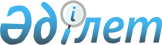 2009 жылғы 22 желтоқсандағы N 25-3 "2010-2012 жылдарға арналған аудандық бюджет туралы" мәслихаттың шешіміне өзгерістер мен толықтырулар енгізу туралы
					
			Күшін жойған
			
			
		
					Батыс Қазақстан облысы Шыңғырлау аудандық мәслихатының 2010 жылғы 15 сәуірдегі N 28-1 шешімі. Батыс Қазақстан облысы Шыңғырлау ауданы әділет басқармасында 2010 жылғы 29 сәуірде N 7-13-128 тіркелді. Күші жойылды - Батыс Қазақстан облысы Шыңғырлау аудандық мәслихатының 2013 жылғы 25 маусымдағы № 12-9 шешімімен      Ескерту. Күші жойылды - Батыс Қазақстан облысы Шыңғырлау аудандық мәслихатының 25.06.2013 № 12-9 шешімімен      Қазақстан Республикасының Бюджет кодексіне және Қазақстан Республикасының "Қазақстан Республикасындағы жергілікті мемлекеттік басқару және өзін-өзі басқару туралы" Заңына сәйкес аудандық мәслихат ШЕШІМ ЕТТІ:



      1. "2010-2012 жылдарға арналған аудандық бюджет туралы" Шыңғырлау аудандық мәслихатының 2009 жылғы 22 желтоқсандағы N 25-3 шешіміне (Нормативтік құқықтық актілерді мемлекеттік тіркеу тізілімінде N 7-13-119 нөмірмен тіркелген, 2010 жылғы 30 қаңтардағы, 2010 жылғы 6 ақпандағы, 2010 жылғы 13 ақпандағы аудандық "Серпін" газетінде N 4, N 5, N 6 жарияланған) келесі өзгерістер мен толықтырулар енгізілсін:



      1) 1 тармақта:

      1) тармақшада "1 500 569" деген сандар "1 522 981" деген сандармен өзгертілсін;

      "1 328 401" деген сандар "1 350 813" деген сандармен өзгертілсін;

      2) тармақшада "1 500 306" деген сандар "1 518 933" деген сандармен өзгертілсін;



      2) 3 тармақта 1 тармақшасы мынадай редакцияда жазылсын:

      "1) Аудандық бюджетте 2010 жылға арналған республикалық бюджеттен берілетін нысаналы трансферттердің жалпы сомасы 43 мың теңге көлемінде қарастырылғаны ескерілсін, соның ішінде:

      Ұлы Отан соғысындағы Жеңістің 65 жылдығына орай Ұлы Отан соғысының қатысушылары мен мүгедектеріне, сондай-ақ оларға теңестірілген, оның ішінде майдандағы армия құрамына кірмеген, 1941 жылғы 22 маусымнан бастап 1945 жылғы 3 қыркүйек аралығындағы кезеңде әскери бөлімшелерде, мекемелерде, әскери-оқу орындарында әскери қызметтен өткен, запасқа босатылған (отставка), "1941-1945 жылдары Ұлы Отан соғысында Германияны жеңгенi үшiн" медалімен немесе "Жапонияны жеңгені үшін" медалімен марапатталған әскери қызметшілерге, Ұлы Отан соғысы жылдарында тылда кемінде алты ай жұмыс істеген (қызметте болған) адамдарға біржолғы материалдық көмек төлеуіне – 43 мың теңге;";



      3) 3 тармақта 3 тармақшасы мынадай редакцияда жазылсын:

      "3) 2010 жылда аудандық бюджетке облыстық бюджеттен түсетін ағымдағы нысаналы трансферттердің жалпы сомасы 22 369 мың теңге көлемінде қарастырылғаны ескерілсін, соның ішінде:

      бюджет саласындағы еңбекақы төлеу қорының өзгеруіне байланысты ағымдағы нысаналы трансферттер – 22 369 мың теңге;";



      4) осы шешімге 1 қосымша аталып отырған шешімінің 1 қосымшасына сәйкес жаңа редакцияда жазылсын.



      2. Осы шешім 2010 жылдың 1 қаңтарынан бастап қолданысқа енгізіледі.      Сессия төрағасы                  А. Т. Шотпанов

      Аудандық мәслихат хатшысы        М. Ж. МалтиевАудандық мәслихатының

2010 жылғы 15 сәуірдегі

N 28-1 шешіміне N 1 қосымша 2010 жылға арналған аудандық бюджеттің жобасымың теңге
					© 2012. Қазақстан Республикасы Әділет министрлігінің «Қазақстан Республикасының Заңнама және құқықтық ақпарат институты» ШЖҚ РМК
				СанатыСанатыСанатыСанатыСанатыСаныСыныбыСыныбыСыныбыСыныбыСаныIшкi сыныбыIшкi сыныбыIшкi сыныбыСаныЕрекшелігіЕрекшелігіСаныАтауыСаныI. КІРІСТЕР1 522 981,0Салықтық түсімдер165 271,01Салықтық түсімдер165 271,01Табыс салығы59 975,02Жеке табыс салығы59 975,03Әлеуметтiк салық76 015,01Әлеуметтік салық76 015,04Меншiкке салынатын салықтар25 747,01Мүлiкке салынатын салықтар18 515,03Жер салығы1 146,04Көлiк құралдарына салынатын салық4 586,05Бірыңғай жер салығы1 500,05Тауарларға, жұмыстарға және қызметтер көрсетуге салынатын iшкi салықтар2 596,02Акциздер836,03Табиғи және басқа ресурстарды пайдаланғаны үшiн түсетiн түсiмдер803,04Кәсiпкерлiк және кәсiби қызметтi жүргiзгенi үшiн алынатын алымдар957,08Заңдық мәнді іс-әрекеттерді жасағаны және (немесе) құжаттар бергені үшін оған уәкілеттігі бар мемлекеттік органдар немесе лауазымды адамдар алатын міндетті төлемдер938,01Мемлекеттік баж938,0Салықтық емес түсiмдер4 977,02Салықтық емес түсiмдер4 977,01Мемлекет меншігінен түсетін түсімдер1 640,03Мемлекет меншігіндегі акциялардың мемлекеттік пакетіне дивидендтер0,05Мемлекет меншігіндегі мүлікті жалға беруден түсетін кірістер 1 640,04Мемлекеттік бюджеттен қаржыландырылатын, сондай-ақ Қазақстан Республикасы Ұлттық Банкінің бюджетінен (шығыстар сметасынан) ұсталатын және қаржыландырылатын мемлекеттік мекемелер салатын айыппұлдар, өсімпұлдар, санкциялар, өндіріп алулар1 837,01Мемлекеттік бюджеттен қаржыландырылатын, сондай-ақ Қазақстан Республикасы Ұлттық Банкінің бюджетінен (шығыстар сметасынан) ұсталатын және қаржыландырылатын мемлекеттік мекемелер салатын айыппұлдар, өсімпұлдар, санкциялар, өндіріп алулар1 837,06Басқа да салықтық емес түсiмдер1 500,01Басқа да салықтық емес түсiмдер1 500,03Негізгі капиталды сатудан түсетін түсімдер1 920,01Негізгі капиталды сатудан түсетін түсімдер1 920,01Мемлекеттік мекемелерге бекітілген мемлекеттік мүлікті сату1 520,03Мемлекеттік мекемелерге бекітілген мемлекеттік мүлікті сату1 520,01Жердi және материалдық емес активтердi сату400,0Жерді сату400,0Трансферттердің түсімдері1 350 813,04Трансферттердің түсімдері1 350 813,02Мемлекеттік басқарудың жоғары тұрған органдарынан түсетін трансферттер1 350 813,02Облыстық бюджеттен түсетiн трансферттер1 350 813,0Функционалдық топФункционалдық топФункционалдық топФункционалдық топФункционалдық топСаныКіші функционалдық топКіші функционалдық топКіші функционалдық топКіші функционалдық топСаныМекемелерМекемелерМекемелерСаныБағдарламаларБағдарламаларСаныАтауыСаныII. ШЫҒЫСТАР1 518 9331Жалпы сипаттағы мемлекеттiк қызметтер көрсету137 8711Мемлекеттiк басқарудың жалпы функцияларын орындайтын өкiлдi, атқарушы және басқа органдар118 710112Аудан (облыстық маңызы бар қала) мәслихатының аппараты11 1281Аудан (облыстық маңызы бар қала) мәслихатының қызметін қамтамасыз ету жөніндегі қызметтер11 128122Аудан (облыстық маңызы бар қала) әкімінің аппараты40 6001Аудан (облыстық маңызы бар қала) әкімінің қызметін қамтамасыз ету жөніндегі қызметтер39 6602Ақпараттық жүйелер құру940123Қаладағы аудан, аудандық маңызы бар қала, кент, ауыл (село), ауылдық (селолық) округ әкімінің аппараты66 9821Қаладағы аудан, аудандық маңызы бар қаланың, кент, ауыл (село), ауылдық (селолық) округ әкімінің қызметін қамтамасыз ету жөніндегі қызметтер65 82723Мемлекеттік органдарды материалдық-техникалық жарақтандыру1 1552Қаржылық қызмет11 727452Ауданның (облыстық маңызы бар қаланың) қаржы бөлімі11 7271Аудандық бюджетті орындау және коммуналдық меншікті (облыстық маңызы бар қала) саласындағы мемлекеттік саясатты іске асыру жөніндегі қызметтер10 5272Ақпараттық жүйелер құру1 2005Жоспарлау және статистикалық қызмет7 434453Ауданның (облыстық маңызы бар қаланың) экономика және бюджеттік жоспарлау бөлімі7 4341Экономикалық саясатты, мемлекеттік жоспарлау жүйесін қалыптастыру және дамыту және аудандық (облыстық маңызы бар қаланы) басқару саласындағы мемлекеттік саясатты іске асыру жөніндегі қызметтер7 4342Қорғаныс1 7101Әскери мұқтаждар1 710122Аудан (облыстық маңызы бар қала) әкімінің аппараты1 7105Жалпыға бірдей әскери міндетті атқару шеңберіндегі іс-шаралар1 7104Бiлiм беру802 6431Мектепке дейiнгi тәрбие және оқыту80 479464Ауданның (облыстық маңызы бар қаланың) білім беру бөлімі80 4799Мектепке дейінгі тәрбие ұйымдарының қызметін қамтамасыз ету80 4792Бастауыш, негізгі орта және жалпы орта білім беру703 815123Қаладағы аудан, аудандық маңызы бар қала, кент, ауыл (село), ауылдық (селолық) округ әкімінің аппараты1565Ауылдық (селолық) жерлерде балаларды мектепке дейін тегін алып баруды және кері алып келуді ұйымдастыру156464Ауданның (облыстық маңызы бар қаланың) білім беру бөлімі703 6593Жалпы білім беру670 8106Балаларға қосымша білім беру 32 8499Білім беру саласындағы өзге де қызметтер18 349464Ауданның (облыстық маңызы бар қаланың) білім беру бөлімі18 3491Жергілікті деңгейде білім беру саласындағы мемлекеттік саясатты іске асыру жөніндегі қызметтер5 5664Ауданның (облыстық маңызы бар қаланың) мемлекеттік білім беру мекемелерінде білім беру жүйесін ақпараттандыру05Ауданның (облыстық маңызы бар қаланың) мемлекеттік білім беру мекемелер үшін оқулықтар мен оқу-әдiстемелiк кешендерді сатып алу және жеткізу11 9177Аудандық (қалалық) ауқымдағы мектеп олимпиадаларын және мектептен тыс іс-шараларды өткiзу8665Денсаулық сақтау319Денсаулық сақтау саласындағы өзге де қызметтер31123Қаладағы аудан, аудандық маңызы бар қала, кент, ауыл (село), ауылдық (селолық) округ әкімінің аппараты312Ерекше жағдайларда сырқатты ауыр адамдарды дәрігерлік көмек көрсететін ең жақын денсаулық сақтау ұйымына жеткізуді ұйымдастыру316Әлеуметтiк көмек және әлеуметтiк қамсыздандыру136 6472Әлеуметтiк көмек117 432123Қаладағы аудан, аудандық маңызы бар қала, кент, ауыл (село), ауылдық (селолық) округ әкімінің аппараты10 9443Мұқтаж азаматтарға үйінде әлеуметтік көмек көрсету10 944451Ауданның (облыстық маңызы бар қаланың) жұмыспен қамту және әлеуметтік бағдарламалар бөлімі106 4882Еңбекпен қамту бағдарламасы40 1415Мемлекеттік атаулы әлеуметтік көмек15 1336Тұрғын үй көмегі3 5327Жергілікті өкілетті органдардың шешімі бойынша азаматтардың жекелеген топтарына әлеуметтік көмек9 08110Үйден тәрбиеленіп оқытылатын мүгедек балаларды материалдық қамтамасыз ету71214Мұқтаж азаматтарға үйде әлеуметтiк көмек көрсету6851618 жасқа дейінгі балаларға мемлекеттік жәрдемақылар29 23617Мүгедектерді оңалту жеке бағдарламасына сәйкес, мұқтаж мүгедектерді міндетті гигиеналық құралдармен қамтамасыз етуге, және ымдау тілі мамандарының, жеке көмекшілердің қызмет көрсету2 22219Ұлы Отан соғысындағы Жеңістің 65 жылдығына орай Ұлы Отан соғысының қатысушылары мен мүгедектеріне Тәуелсіз Мемлекеттер Достастығы елдері бойынша, Қазақстан Республикасының аумағы бойынша жол жүруін, сондай-ақ оларға және олармен бірге жүретін адамдарға Мәскеу, Астана қалаларында мерекелік іс-шараларға қатысуы үшін тамақтануына, тұруына, жол жүруіне арналған шығыстарын төлеуді қамтамасыз ету62320Ұлы Отан соғысындағы Жеңістің 65 жылдығына орай Ұлы Отан соғысының қатысушылары мен мүгедектеріне, сондай-ақ оларға теңестірілген, оның ішінде майдандағы армия құрамына кірмеген, 1941 жылғы 22 маусымнан бастап 1945 жылғы 3 қыркүйек аралығындағы кезеңде әскери бөлімшелерде, мекемелерде, әскери-оқу орындарында әскери қызметтен өткен, запасқа босатылған (отставка), "1941-1945 жж. Ұлы Отан соғысында Германияны жеңгенi үшiн" медалімен немесе "Жапонияны жеңгені үшін" медалімен марапатталған әскери қызметшілерге, Ұлы Отан соғысы жылдарында тылда кемінде алты ай жұмыс істеген (қызметте болған) адамдарға біржолғы материалдық көмек төлеу5 1239Әлеуметтiк көмек және әлеуметтiк қамтамасыз ету салаларындағы өзге де қызметтер19 215451Ауданның (облыстық маңызы бар қаланың) жұмыспен қамту және әлеуметтік бағдарламалар бөлімі19 2151Жергілікті деңгейде халық үшін әлеуметтік бағдарламаларды жұмыспен қамтуды қамтамасыз етуді іске асыру саласындағы мемлекеттік саясатты іске асыру жөніндегі қызметтер 18 29511Жәрдемақыларды және басқа да әлеуметтік төлемдерді есептеу, төлеу мен жеткізу бойынша қызметтерге ақы төлеу9207Тұрғын үй-коммуналдық шаруашылық117 4561Тұрғын үй шаруашылығы37 792458Ауданның (облыстық маңызы бар қаланың) тұрғын үй-коммуналдық шаруашылығы, жолаушылар көлігі және автомобиль жолдары бөлімі11 1663Мемлекеттік тұрғын үй қорының сақталуын ұйымдастыру664Азаматтардың жекелеген санаттарын тұрғын үймен қамтамасыз ету11 100467Ауданның (облыстық маңызы бар қаланың) құрылыс бөлімі26 6263Мемлекеттік коммуналдық тұрғын үй қорының тұрғын үй құрылысы және (немесе) сатып алу21 6264Инженерлік коммуникациялық инфрақұрылымды дамыту, жайластыру және (немесе) сатып алу5 0002Коммуналдық шаруашылық11 549458Ауданның (облыстық маңызы бар қаланың) тұрғын үй-коммуналдық шаруашылығы, жолаушылар көлігі және автомобиль жолдары бөлімі50012Сумен жабдықтау және су бөлу жүйесінің қызмет етуі500467Ауданның (облыстық маңызы бар қаланың) құрылыс бөлімі11 0495Коммуналдық шаруашылығын дамыту8 5496Сумен жабдықтау жүйесін дамыту2 5003Елді-мекендерді көркейту68 115123Қаладағы аудан, аудандық маңызы бар қала, кент, ауыл (село), ауылдық (селолық) округ әкімінің аппараты8 2918Елді-мекендерде көшелерді жарықтандыру5289Елді-мекендердің санитариясын қамтамасыз ету3 49311Елді-мекендерді абаттандыру мен көгалдандыру4 270458Ауданның (облыстық маңызы бар қаланың) тұрғын үй-коммуналдық шаруашылығы, жолаушылар көлігі және автомобиль жолдары бөлімі59 82415Елді-мекендерде көшелерді жарықтандыру3 33616Елді-мекендердің санитариясын қамтамасыз ету2 64818Елді-мекендерді абаттандыру мен көгалдандыру53 8408Мәдениет, спорт, туризм және ақпараттық кеңістiк159 7101Мәдениет саласындағы қызмет92 841455Ауданның (облыстық маңызы бар қаланың) мәдениет және тілдерді дамыту бөлімі92 8413Мәдени-демалыс жұмысын қолдау92 8412Cпорт3 591465Ауданның (облыстық маңызы бар қаланың) дене шынықтыру және спорт бөлімі3 5916Ауданның (облыстық маңызы бар қаланың) деңгейде спорттық жарыстар өткізу2 3017Әртүрлі спорт түрлері бойынша аудан (облыстық маңызы бар қаланың) құрама командаларының мүшелерін дайындау және облыстық спорт жарыстарына қатысуы1 2903Ақпараттық кеңiстiк48 438455Ауданның (облыстық маңызы бар қаланың) мәдениет және тілдерді дамыту бөлімі42 9386Аудандық (қалалық) кiтапханалардың жұмыс iстеуi42 1317Мемлекеттік тілді және Қазақстан халықтарының басқа да тілдерін дамыту807456Ауданның (облыстық маңызы бар қаланың) ішкі саясат бөлімі5 5002Газеттер мен журналдар арқылы мемлекеттік ақпараттық саясат жүргізу жөніндегі қызметтер5 5009Мәдениет, спорт, туризм және ақпараттық кеңiстiктi ұйымдастыру жөнiндегi өзге де қызметтер14 840455Ауданның (облыстық маңызы бар қаланың) мәдениет және тілдерді дамыту бөлімі5 1741Жергілікті деңгейде тілдерді және мәдениетті дамыту саласындағы мемлекеттік саясатты іске асыру жөніндегі қызметтер5 174456Ауданның (облыстық маңызы бар қаланың) ішкі саясат бөлімі5 9701Жергілікті деңгейде аппарат, мемлекеттілікті нығайту және азаматтардың әлеуметтік сенімділігін қалыптастыруда мемлекеттік саясатты іске асыру жөніндегі қызметтер4 9703Жастар саясаты саласындағы өңірлік бағдарламаларды іске асыру1 000465Ауданның (облыстық маңызы бар қаланың) дене шынықтыру және спорт бөлімі3 6961Жергілікті деңгейде дене шынықтыру және спорт саласындағы мемлекеттік саясатты іске асыру жөніндегі қызметтер3 69610Ауыл, су, орман, балық шаруашылығы, ерекше қорғалатын табиғи аумақтар, қоршаған ортаны және жануарлар дүниесін қорғау, жер қатынастары34 8911Ауыл шаруашылығы16 947452Ауданның (облыстық маңызы бар қаланың) экономика және бюджеттік жоспарлау бөлімі2 51299Республикалық бюджеттен берілетін нысаналы трансферттер есебінен ауылдық елді-мекендер саласының мамандарын әлеуметтік қолдау шараларын іске асыру2 512462Ауданның (облыстық маңызы бар қаланың) ауыл шаруашылық бөлімі9 0331Жергілікті деңгейде ауыл шаруашылығы саласындағы мемлекеттік саясатты іске асыру жөніндегі қызметтер 9 033473Ауданның (облыстық маңызы бар қаланың) ветеринария бөлімі5 4021Жергілікті деңгейде ветеринария саласындағы мемлекеттік саясатты іске асыру жөніндегі қызметтер4 7024Мемлекеттік органдарды материалдық-техникалық жарақтандыру7006Жер қатынастары6 011463Ауданның (облыстық маңызы бар қаланың) жер қатынастары бөлімі6 0111Аудан (облыстық маңызы бар қала) аумағында жер қатынастарын реттеу саласындағы мемлекеттік саясатты іске асыру жөніндегі қызметтер5 5115Ақпараттық жүйелер құру5009Ауыл, су, орман, балық шаруашылығы және қоршаған ортаны қорғау мен жер қатынастары саласындағы өзге де қызметтер11 933473Ауданның (облыстық маңызы бар қаланың) ветеринария бөлімі11 9339Эпизоотияға қарсы іс-шаралар жүргізу11 93311Өнеркәсіп, сәулет, қала құрылысы және құрылыс қызметі11 1972Сәулет, қала құрылысы және құрылыс қызметі11 197467Ауданның (облыстық маңызы бар қаланың) құрылыс бөлімі5 5491Жергілікті деңгейде құрылыс саласындағы мемлекеттік саясатты іске асыру жөніндегі қызметтер5 549468Ауданның (облыстық маңызы бар қаланың) сәулет және қала құрылысы бөлімі5 6481Жергілікті деңгейде сәулет және қала құрылысы саласындағы мемлекеттік саясатты іске асыру жөніндегі қызметтер5 64812Көлік және коммуникация15 1151Автомобиль көлігі15 115458Ауданның (облыстық маңызы бар қаланың) тұрғын үй-коммуналдық шаруашылығы, жолаушылар көлігі және автомобиль жолдары бөлімі15 11523Автомобиль жолдарының жұмыс істеуін қамтамасыз ету15 11513Басқалар15 6493Кәсiпкерлiк қызметтi қолдау және бәсекелестікті қорғау4 147469Ауданның (облыстық маңызы бар қаланың) кәсіпкерлік бөлімі4 1471Жергілікті деңгейде кәсіпкерлік пен өнеркәсіпті дамыту саласындағы мемлекеттік саясатты іске асыру жөніндегі қызметтер4 1479Басқалар11 502452Ауданның (облыстық маңызы бар қаланың) қаржы бөлімі3 40012Ауданның (облыстық маңызы бар қаланың) жергілікті атқарушы органының резерві3 400458Ауданның (облыстық маңызы бар қаланың) тұрғын үй-коммуналдық шаруашылығы, жолаушылар көлігі және автомобиль жолдары бөлімі8 1021Жергілікті деңгейде тұрғын үй-коммуналдық шаруашылығы, жолаушылар көлігі және автомобиль жолдары саласындағы мемлекеттік саясатты іске асыру жөніндегі қызметтер8 10215Трансферттер860131Трансферттер86013452Ауданның (облыстық маңызы бар қаланың) қаржы бөлімі860136Нысаналы пайдаланылмаған (толық пайдаланылмаған) трансферттерді қайтару254820Бюджет саласындағы еңбекақы төлеу қорының өзгеруіне байланысты жоғары тұрған бюджеттерге берілетін ағымдағы нысаналы трансферттер83465IІІ. ТАЗА БЮДЖЕТТІК НЕСИЕЛЕНДІРУ14 024БЮДЖЕТТІК НЕСИЕЛЕР17 8041Ауыл шаруашылығы17 804453Ауданның (облыстық маңызы бар қаланың) экономика және бюджеттік жоспарлау бөлімі17 8046Ауылдық елді-мекендердің әлеуметтік саласының мамандарын әлеуметтік қолдау шараларын іске асыру үшін бюджеттік кредиттер17 804БЮДЖЕТТІК КРЕДИТТЕРДІ ӨТЕУ3 7805Бюджеттік кредиттерді өтеу3 7801Бюджеттік кредиттерді өтеу3 7801Мемлекеттік бюджеттен берілген бюджеттік кредиттерді өтеу3 78011Заңды тұлғаларға жергілікті бюджеттен 2005 жылға дейін берілген бюджеттік кредиттерді өтеу3 780ІV. ҚАРЖЫ АКТИВТЕРІМЕН ЖАСАЛАТЫН ОПЕРАЦИЯЛАР БОЙЫНША САЛЬДО10 625Қаржы активтерін сатып алу10 62513Басқалар10 6259Басқалар10 625452Ауданның (облыстық маңызы бар қаланың) қаржы бөлімі10 625014Заңды тұлғалардың жарғылық капиталын қалыптастыру немесе ұлғайту10 625V. БЮДЖЕТТІК ДЕФИЦИТ (ПРОФИЦИТ)-20 601VI. БЮДЖЕТ ТАПШЫЛЫҒЫН ҚАРЖЫЛАНДЫРУ (ПРОФИЦИТІН ПАЙДАЛАНУ) 20 601ҚАРЫЗДАР ТҮСІМІ17 8047Қарыздар түсімі17 8041Мемлекеттік ішкі қарыздар17 8042Қарыз алу келісім-шарттары17 8043Ауданның (облыстық маңызы бар қаланың) жергілікті атқарушы органы алатын қарыздар17 804ҚАРЫЗДАРДЫ ӨТЕУ20211161Қарыздарды өтеу20211452Ауданның (облыстық маңызы бар қаланың) қаржы бөлімі202119Жергілікті атқарушы органдардың борышын өтеу20211VIІ. БЮДЖЕТТІК ДЕФИЦИТ ҚАРЖЫЛАНДЫРУ ПРОФИЦИТТІҢ ЖҰМСАЛУЫ23 0088Бюджет қаражаты қалдықтарының қозғалысы23 0081Бюджет қаражаты қалдықтары23 0081Бюджет қаражатының бос қалдықтары23 0081Бюджет қаражатының бос қалдықтары23 008